附件3会场地址位置图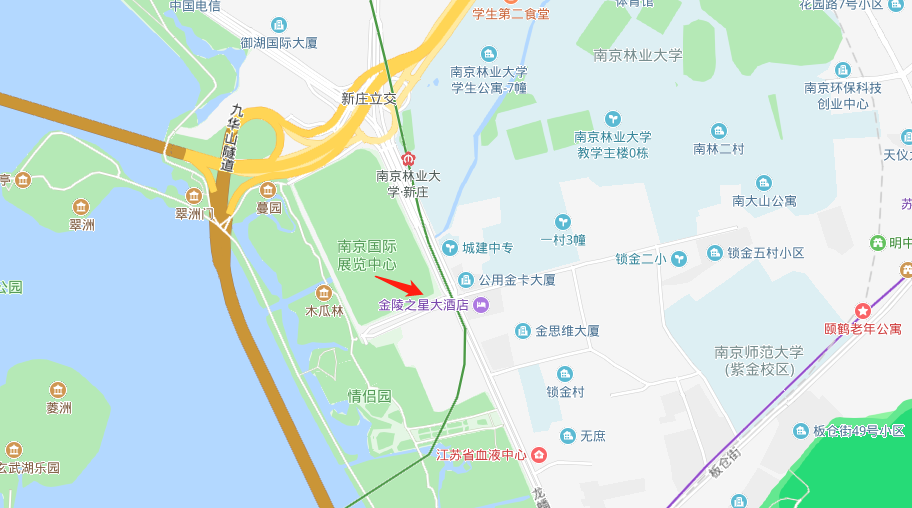 南京金陵之星大酒店：地址：南京市龙南京市龙蟠路169 号，距南京国际会展中心主会场300米。